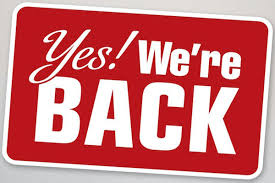 Silent Whispersis re-openingMonday, 1st June 2020 at 11amPlease check our roster regularly as we keep updating as staff advise of their availability.Bookings are suggested to help lock in your favorite therapist as we expect our first week back to be busy!Whilst the doors have been closed, we have taken the opportunity to freshen the premises up with a lick of paint. Unfortunately, we were not able to do any more bathroom renovations but they have not been forgotten!We really are looking forward to catching up with all of our wonderful clients and staff next week.Stay safe and see you soon!Annaxx